致尊敬的市委市政府：我强烈呼吁在云梦路水泥厂路段，安装高清摄像头，或者建立一座人行天桥。本人2019年7月15日，在该路段人行横道给在我车的右前方的行人停车让行时，被后面疾驰的奔驰商务车猛烈撞出10来米元。所幸无人伤亡。若是该行人在我车正前方的话，后果将不堪设想，必定是一场惨不忍睹的流血交通事故。交通事故的文书编号为：43001907000000148879。事故现场参考下图。该路段的人行横道，连接水泥厂一带居民和风景秀丽的千亩湖，许许多多小朋友、小婴儿让家人带着来来往往。因为没有高清摄像头，基本是行人让车。让飞驰的车绝尘而去后，才敢小心翼翼过去，避免被撞。所以我强烈建议安装高清摄像头！鄙视和强烈谴责无视交通法规、无视他人生命的无良司机，希望有一双慧眼日夜监督来往车辆。也可以建一座人行天桥，这样行人和车各行其道，互不干扰！希望英明的市委市政府能意识到这个问题，早日采取措施，减少交通事故。谢谢！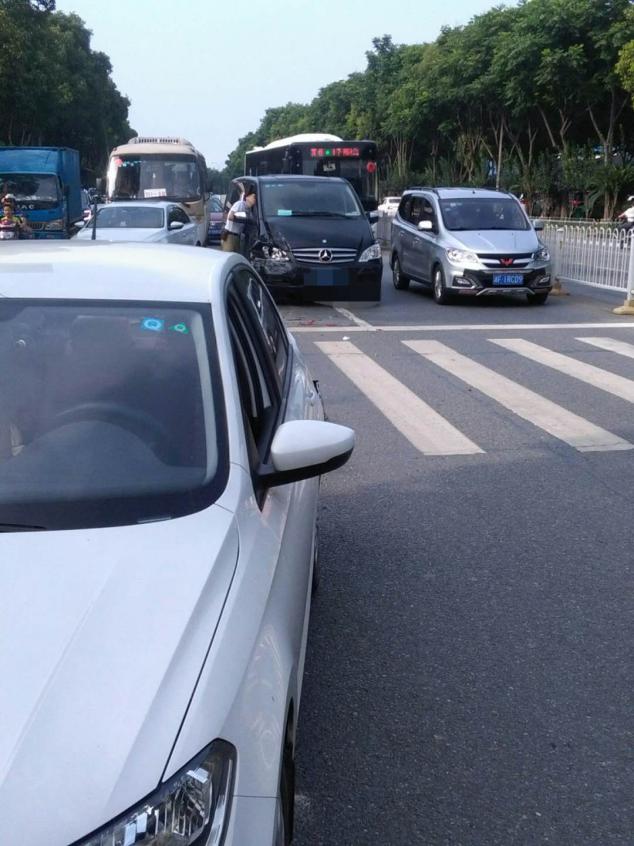 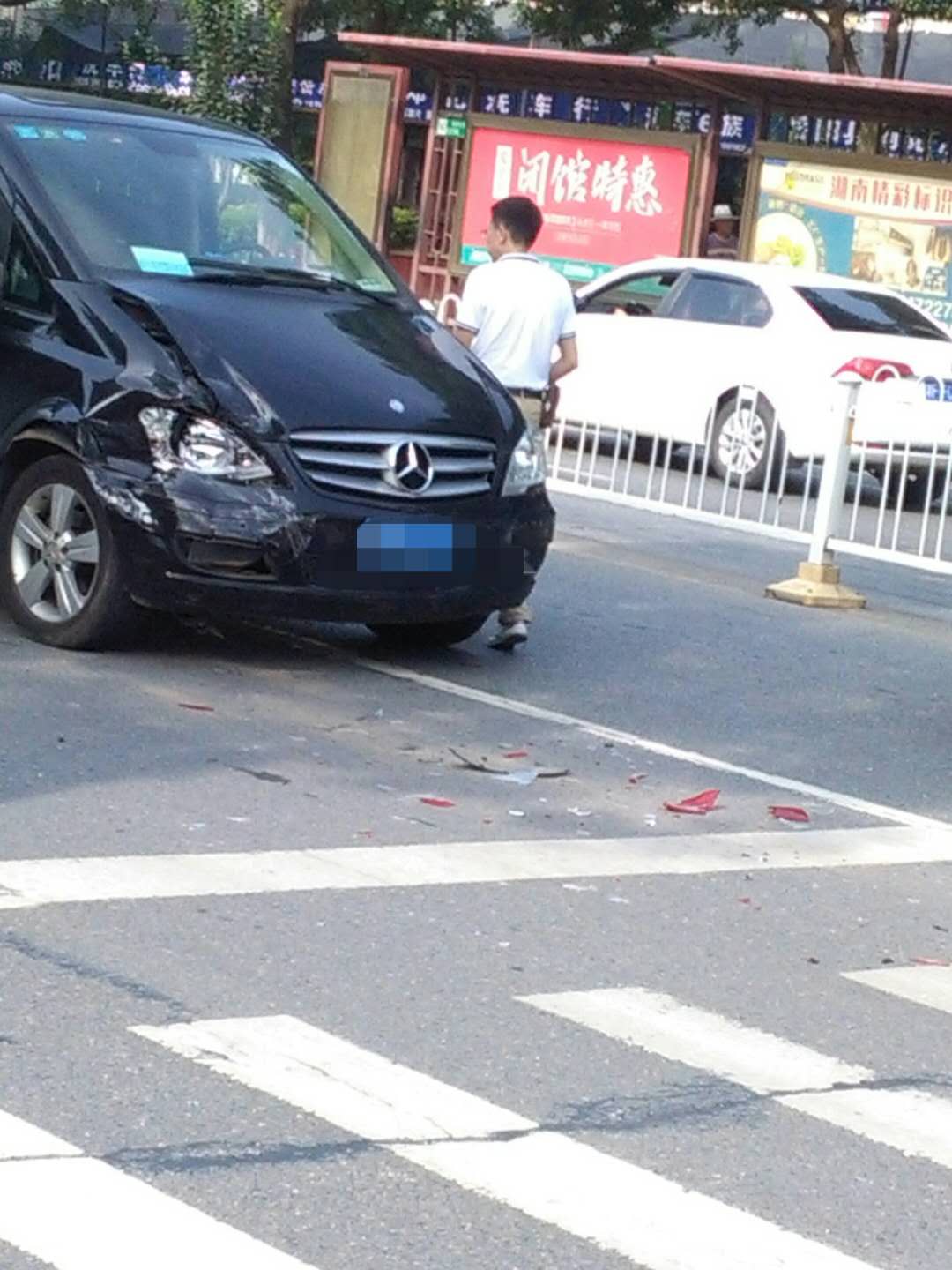 